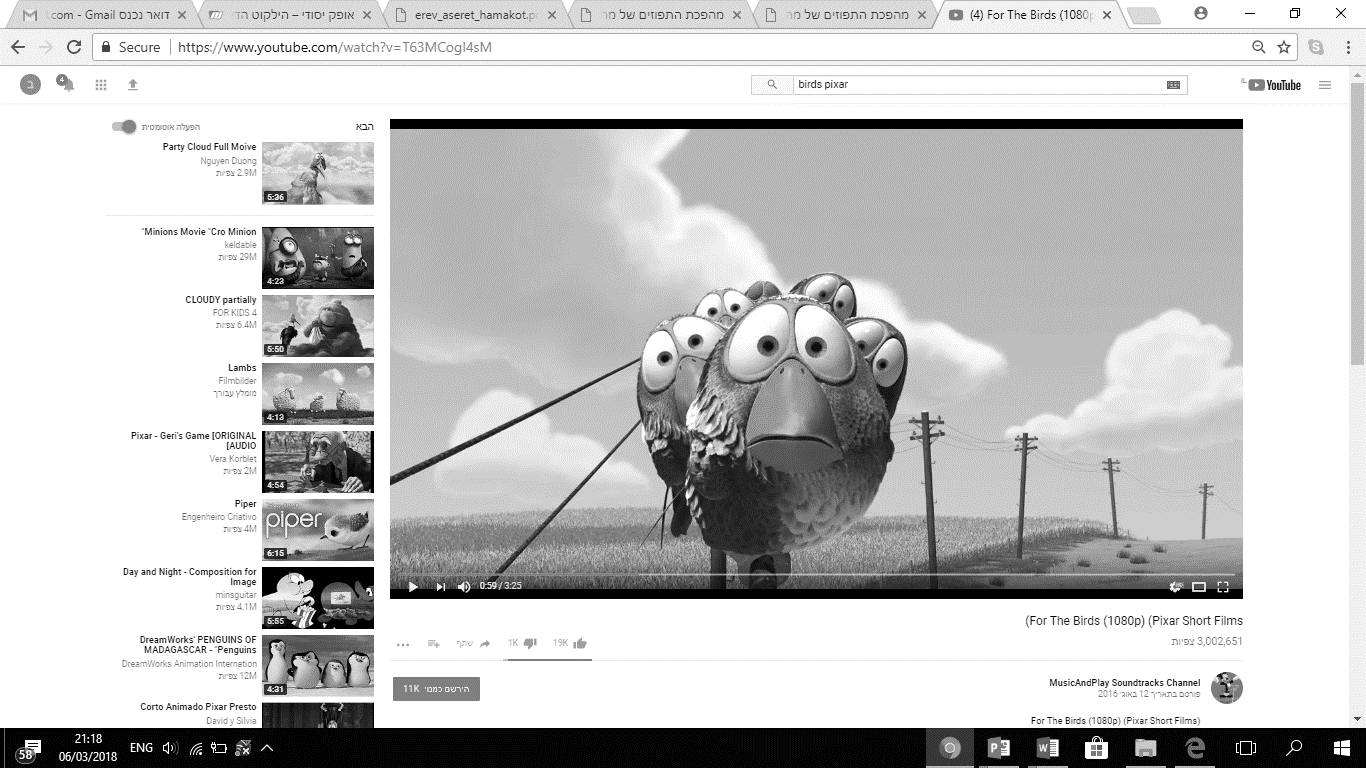 תן כותרת לתמונה:_______________________________________________איזו הבעה יש בפניהם של הציפורים?__________________תאר מה אתה רואה בתמונה: ____________________________________________________________________________________________________________________________________________________________________________________________________________________________________________________על מה לדעתך הציפורים מסתכלות?__________________________________________________________________________________________________________________________בוא נמציא תעודת זהות לציפור הזו:שם:______________מה היא אוהבת לאכול?_________________________________כמה זמן היא חיה?_____________________________________מה מיוחד בה?_________________________________________מה התחביבים שלה?__________________________________________________________________________________________________________________________דמיינו יום בחיי הציפור_________ותארו אותו לפרטי פרטים:____________________________________________________________________________________________________________________________________________________________________________________________________________________________________________________